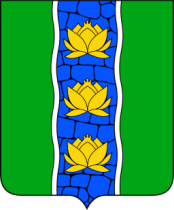 АДМИНИСТРАЦИЯ КУВШИНОВСКОГО РАЙОНАПОСТАНОВЛЕНИЕ20.03.2018 г.                                г. Кувшиново                                          №  136О внесении изменений в постановлениеадминистрации Кувшиновского районаот 11.12.2015  № 470 «Об утверждении муниципальной программы «Физическая культура и спорт  Кувшиновского районаТверской области на 2016-2018 годы»Руководствуясь решением Собрания депутатов Кувшиновского района от 28.12.2017   № 173 «О бюджете муниципального образования «Кувшиновский район» Тверской области на 2018 год и плановый период 2019-2020 годов», Порядком принятия решений о  разработке муниципальных программ, формирования, реализации  и проведения оценки эффективности реализации муниципальных программ, утвержденным постановлением администрации Кувшиновского района от 02.10.2017 № 337, постановлением администрации Кувшиновского района от 13.10.2017 № 352 «О перечне муниципальных программ Кувшиновского района», ПОСТАНОВЛЯЮ:1.  Внести в постановление администрации Кувшиновского района от 11.12.2015 № 470  «Об утверждении муниципальной программы «Физическая культура и спорт Кувшиновского района Тверской области на 2016-2018 годы» (в редакции постановления от 04.05.2016 № 225, от 05.09.2016 № 397, от 24.10.2016 № 442, от 30.12.2016 № 524, от 24.03.2017 № 88,  от 25.08.2017 № 285, от 05.10.2017 № 346, от 24.10.2017 № 370, от 17.01.2018 № 12) изменения согласно приложению.2. Настоящее постановление подлежит размещению на официальном сайте администрации Кувшиновского района  в информационно-телекоммуникационной сети «Интернет».3.  Контроль за исполнением настоящего постановления возложить на первого заместителя главы администрации района А.А. Васильева.Глава администрации Кувшиновского района                                   М.С. АваевПриложение к постановлению администрации Кувшиновского районаот 20.03.2018 №  136                                                                                                               МУНИЦИПАЛЬНАЯ ПРОГРАММА
Муниципального образования «Кувшиновский район» Физическая культура и спорт  Кувшиновского района Тверской области  на 2016-2018 годы»г. Кувшиново  2018 г.Паспорт
муниципальной программы муниципального образования «Кувшиновский район»Паспорт
           подпрограммы  I  муниципальной программы муниципального образования «Кувшиновский район»Паспорт
            подпрограммы  II  муниципальной программы                                                                      муниципального образования «Кувшиновский район»Паспорт
                      подпрограммы  III   муниципальной программы  муниципального образования        «Кувшиновский район»Раздел 1.Общая характеристика сферы реализации муниципальной программыПодраздел 1.1.Общая характеристика сферы реализации муниципальной программы и прогноз ее развитияФизическая культура и спорт, как неотъемлемая часть общей культуры, являются уникальными средствами воспитания здорового, молодого поколения. Занятия физической культурой и спортом оказывают позитивное влияние на все функции и системы организма человека, являются мощным средством профилактики заболеваний, способствуют формированию морально – волевых, нравственных и гражданских качеств личности, что, в конечном счете, определяет благополучие во всех сферах жизнедеятельности населения района в ближайшей и отдельной перспективе.  Развитие массового спорта и физической культуры - это здоровый образ жизни, это интересный досуг, это профилактика заболеваний и барьер для преступности. Основная цель не просто сделать массовый спорт популярным и модным, а обеспечить его доступность, сделать занятия физической культурой и спортом неотъемлемой частью досуга каждой семьи.	Перспективные направления развития отрасли определены Стратегией развития физической культуры и спорта в Российской Федерации на период до 2020 года, федеральной целевой программой «Развитие физической культуры и спорта в Российской Федерации на 2007-2016 годы» (далее – ФЦП); государственной программой Тверской области «Физическая культура и спорт Тверской области» на 2013-2018 годы, а также в Ежегодных посланиях Губернатора Тверской области Законодательному Собранию Тверской области.            В Кувшиновском районе численность жителей занимающихся  массовой физической культурой и спортом, составляет  4002 человека. С целью популяризации физической культуры и спорта  физкультурно – спортивный центр  ежегодно проводит более 70 спортивно – массовых мероприятий по видам спорта, с общим охватом  систематически занимающихся - 2680 человек.   В настоящее время сеть спортивных сооружений в  Кувшиновском районе насчитывается 84 единицы (площадки, футбольные поля и др.), единовременная пропускная способность всех сооружений составляет 1820 человек. Со сроком износа многие плоскостные сооружения нуждаются в капитальном ремонте или замене на более современные. В планах  находится строительство спортивного комплекса в г.Кувшиново, установка универсальных спортивных площадок.Физкультурно - спортивную работу на территории Кувшиновского района проводят 26 штатных физкультурных работника. 	На предприятиях и в учреждениях города и района создаются условия для развития спорта среди взрослого населения. Работают тренажерные залы, предоставляется время для занятий в спортивных залах.  Оказывается содействие трудовым коллективам в проведении спортивных мероприятий.	На страницах районной газеты «Знамя» регулярно печатаются материалы о спортивной жизни района. Корреспонденты газеты присутствуют на соревнованиях.	Одним из приоритетных направлений является развитие детско-юношеского спорта. В районе создано учреждение  Муниципальное бюджетное учреждение  «Спортивная школа» Кувшиновского района ( далее учреждение). В учреждении работает семь отделений: по футболу, боксу, настольному теннису, самбо, пауэрлифтингу, спортивной гимнастике, хоккею.  Подготовлено более 300 квалифицированных спортсменов, в том числе МС - 10 человек, КМС более - 46 человек и более 200 человек различных разрядов.		 Учреждение не имеет собственных помещений, мало приобретается необходимого инвентаря и оборудования. Тренировки в секции по  боксу проходят в приспособленном помещении, другие секции проводят свои  занятия в спортивных залах общеобразовательных школ города.Основные  проблемы в сфере реализации муниципальной программыНесмотря на позитивные изменения, произошедшие за последние годы,  имеется ряд проблем, влияющих на развитие физической культуры и спорта и требующие неотложного решения:1. Незначительная доля населения района, систематически занимающаяся физической культурой и массовым спортом от общей численности жителей. По итогам 2016 года численность  систематически занимающегося физической культурой и спортом, составила 2680 человек, - это только 28 % от общей численности населения. Свыше 40 процентов допризывной молодежи не соответствует требованиям, предъявляемым армейской службой, в том числе в части выполнения нормативов физической подготовки. В то же время  Стратегией развития физической культуры и спорта в Российской Федерации на период до 2020 года, утвержденной распоряжением Правительства Российской Федерации от 07.08.2009 № 1101-р (далее – Стратегия), данный показатель должен составить в 2017 году 29 %, в 2020 году – 35 %.Такая ситуация вызвана несколькими факторами: износ основных фондов спортивных учреждений, невысокий уровень благосостояния населения Кувшиновского района, недостаточный объем средств, выделяемых на проведение массовых физкультурно-спортивных мероприятий, неэффективное информационное обеспечение и пропаганда физической культуры и спорта.2.  В 2016 году количество детей в возрасте от 6 до 15 лет, занимающихся физической культурой и спортом, составило  около 30 % от общей численности занимающихся. Причинами сложившейся ситуации являются  дефицит спортивного инвентаря и оборудования,  недостаточное количество и качества спортивных сооружений. 3. Отсутствие единого  спортивного комплекса и спортивных сооружений в районном центре, где проживает большая часть населения. Ограниченность спортивных залов и плоскостных сооружений, необходимых для занятия физической культурой и спортом. Материально – спортивная база, имеющаяся в районе, в основном не отвечает современным требованиям: спортивные залы и спортивные площадки , находящиеся на базе общеобразовательных школ , в настоящее время  поддерживаются в относительном порядке , в тоже время требуют капитального ремонта.4. Узость сети спортивных сооружений и объектов, ограниченные возможности их материально-технической базы. Уровень обеспеченности населения Кувшиновского района основными видами спортивных сооружений из расчета на 10 тыс. жителей составляет менее 50% от социального норматива, рекомендованного Правительством Российской Федерации в соответствии с распоряжением Правительства Российской Федерации от 03.07.1996 № 1063-р «Социальные нормативы и нормы».Приоритеты  реализации муниципальной программы Для решения указанных проблем необходимо:Первая задача – развитие системы физической культуры и массового спорта, физического воспитания, в том числе:развитие новых форм физкультурно-спортивной работы и повышение качества проведения массовых физкультурных и спортивных соревнований;массовое приобщение населения к регулярным занятиям физической культурой и спортом;развитие и эффективное использование спортивной инфраструктуры для активных занятий физической культурой и массовым спортом по месту учебы и жительства граждан;организация пропаганды физической культуры и спорта, включающей в себя распространение социальной рекламы, продвижение ценностей физической культуры и здорового образа жизни, освещение спортивно-массовых мероприятий.Вторая задача – развитие спорта высших достижений и системы подготовки спортивного резерва, в том числе:совершенствование системы подготовки спортсменов высокого класса;развитие материально-технической базы спортивных сооружений, в том числе, для подготовки олимпийского резерва;широкая пропаганда роли занятий физической культурой и спортом (включая спорт высших достижений).Результаты анализа влияния внешней и внутренней среды на сферу реализации муниципальной программы   К внутренним рискам реализации Программы относятся: - несвоевременная разработка, согласование и принятие нормативно-правовых документов, обеспечивающих выполнение основных мероприятий Программы; - низкая общественная активность населения, общественных формирований;  - недостаточная оперативность корректировки хода реализации Программы при наступлении внешних рисков реализации Программы.   Мерами управления внутренними рисками реализации Программы являются: - детальное планирование хода реализации Программы; - оперативный мониторинг хода реализации Программы; - своевременная корректировка основных мероприятий Программы и сроков их   исполнения с сохранением ожидаемых результатов их реализации.   К внешним рискам реализации Программы относятся: - ухудшение социально-экономической ситуации; - экономические риски, связанные с возможным уменьшением объема средств бюджета Кувшиновского  района, направляемых на реализацию мероприятий Программы. Мерами управления внешними рисками реализации Программы являются: - привлечение дополнительных средств на выполнение обязательств; - определение приоритетов и перераспределение объемов финансирования основных мероприятий Программы.Раздел 2. Механизм управления и мониторинга реализации муниципальной программы.Подраздел 2.1. Управление реализацией муниципальной программы      Управление реализацией муниципальной программы предусматривает:а) соответствующего распределение работы по реализации муниципальной программы между ответственными исполнителями главного администратора муниципальной программы и (или) администратора (администраторов) муниципальной программы;б) оперативное принятие решений, обеспечение согласованности взаимодействия исполнителей главного администратора муниципальной программы и (или администратора (администраторов) муниципальной программы при реализации муниципальной программы;в) учет, контроль и анализ реализации муниципальной программы.     Главный администратор (администратор) муниципальной программы самостоятельно определяет формы и методы управления реализацией муниципальной программы.Подраздел 2.2. Мониторинг реализации муниципальной программы     Мониторинг реализации муниципальной программы в течение всего периода ее реализации осуществляют главный администратор муниципальной программы и (или) администратор (администраторы) муниципальной программы.      Мониторинг реализации муниципальной программы предусматривает:а) оценку выполнения плана реализации муниципальной программы;б) формирование и согласование отчета о реализации муниципальной программы за отчетный финансовый год;в) формирование и утверждение сводного годового доклада о ходе реализации и об оценке эффективности муниципальных программ.     В целях предупреждения возникновения отклонений хода реализации муниципальной программы от запланированного главный администратор (администратор) муниципальной программы осуществляет оценку выполнения плана реализации муниципальной программы за периоды: девять месяцев текущего финансового года; отчетный финансовый год.     Главный администратор (администратор) муниципальной программы вправе установить иной период для оценки выполнения плана реализации муниципальной программы.     В срок до 15 марта года, следующего за отчетным годом, главный администратор (администратор) муниципальной программы предоставляет отчет о реализации муниципальной программы за отчетный финансовый год с прилагаемой к нему пояснительной запиской на экспертизу в Финансовый отдел МО «Кувшиновский район», отдел экономики Администрации Кувшиновского района.     В срок до 15 апреля года, следующего за отчетным годом, главный администратор (администратор) муниципальной программы предоставляет в отдел экономики Администрации Кувшиновского района для формирования сводного доклада о ходе реализации и об оценке эффективности муниципальных программ, следующие документы:а) экспертные заключения;б) доработанный с учетом замечаний финансового отдела МО «Кувшиновский района, отдела экономики Администрации Кувшиновского района отчет о реализации муниципальной программы за отчетный финансовый год с  прилагаемой к нему пояснительной запиской в электронном виде и на бумажном носителе.Подраздел 2.3. Взаимодействие главного администратора (администратора) муниципальной программы с органами местного самоуправления МО «Кувшиновский район» при реализации муниципальной программы.     Главный администратор (администратор) муниципальной программы в пределах своей компетенции взаимодействует с исполнительными органами местного самоуправления  по вопросам разработки, внесения изменений, реализации муниципальной программы.
    Главный администратор (администратор) муниципальной программы в установленном порядке представляет информацию о реализации муниципальной программы исполнительным органам местного самоуправления.Подраздел 2.4. Взаимодействие главного администратора (администратора) муниципальной программы с учреждениями, со средствами массовой информации, с общественными объединениями при реализации муниципальной программы.     Главный администратор (администратор) муниципальной программы взаимодействует с организациями, учреждениями, предприятиями, со средствами массовой информации, с общественными объединениями, в том числе с социально ориентированными некоммерческими (частными) организациями.
     Взаимодействие осуществляется при определении на конкурсной основе исполнителей работ (услуг), поставщиков продукции (услуг) для выполнения мероприятий муниципальной программы, по иным вопросам реализации мероприятий муниципальной программы, а также для обеспечения открытости информации о реализации мероприятий муниципальной программы, целевых показателях муниципальной программы и т.п.
     Публичность (открытость) информации об аспектах реализации мероприятий муниципальной программы обеспечивается в средствах массовой информации, на сайте администрации Кувшиновского района в информационно-телекоммуникационной сети Интернет, при взаимодействии с общественными и другими организациями.Приложение 1к муниципальной программе Кувшиновского района«Физическая культура и спорт Кувшиновского районаТверской области на 2016-2018 годы»Характеристика
муниципальной программы муниципального образования «Кувшиновский район»
 "Физическая культура и спорт  Кувшиновского района Тверской области на 2016-2018 годы"Главный администратор (администратор) муниципальной программы муниципального образования «Кувшиновский район»: администрация Кувшиновского района ( администратор – МБУ «Спортивная школа» Кувшиновского района    Принятые обозначения и сокращения:    1. Программа – муниципальная программа муниципального образования «Кувшиновский район»;    2. Цель - цель муниципальной программы муниципального образования «Кувшиновский район»;    3. Подпрограмма - подпрограмма муниципальной программы муниципального образования «Кувшиновский район»;    4. Задача - задача подпрограммы;    5. Мероприятие - мероприятие подпрограммы;    6. Административное мероприятие - административное мероприятие подпрограммы или обеспечивающей подпрограммы;    7. Показатель - показатель цели программы, показатель задачи подпрограммы, показатель мероприятия подпрограммы (административного мероприятия).Приложение 2к муниципальной программе Кувшиновского района«Физическая культура и спорт Кувшиновского районаТверской области на 2016-2018 годы»Характеристика
основных показателей муниципальной программы муниципального образования «Кувшиновский район»
«Физическая  культура и спорт Кувшиновского  района Тверской области  на 2016-2018 годы»
(наименование муниципальной программы муниципального образования «Кувшиновский район»)    1. Программа – муниципальная  программа муниципального образования «Кувшиновский район»;    2. Цель - цель муниципальной программы муниципального образования «Кувшиновский район»;    3.Подпрограмма - подпрограмма муниципальной  программы муниципального образования «Кувшиновский район»;    4. Задача - задача подпрограммы;    5. Показатель - показатель цели программы, показатель задачи подпрограммы._______________________
    * указывается источник данных (информации) для расчета значения показателей:    1 - для показателя, определенного исходя из данных государственного (федерального) статистического наблюдения, - наименование и реквизиты правового акта, которым утверждены формы отчетности, используемые при формировании статистического показателя;    2 - для показателя, рассчитанного по методикам, разработанным международными организациями - наименование международной организации, установившей показатель, методика расчета данного показателя (в случае ее наличия в открытом доступе) и ссылка на открытый источник публикации показателя;    3 - для показателя, рассчитанного по методикам, разработанным уполномоченными федеральными органами исполнительной власти - наименование и реквизиты федерального правового акта, установившего показатель, в случае его отсутствия указываются наименование и реквизиты соглашения о предоставлении межбюджетных трансфертов областному бюджету Тверской области из других бюджетов бюджетной системы Российской Федерации;    4 - для показателя, рассчитанного по методикам, разработанным главным администратором (администратором) государственной программы - наименование и реквизиты правового акта Тверской области, установившего показатель, в случае отсутствия утвержденной нормативным актом методики расчета показателя, указывается формулировка: «методика главного администратора (администратора) государственной программы»;    ** указывается формула расчета относительного показателя;    *** указываются реквизиты и наименование одного из указов Президента Российской Федерации:    от 07.05.2012 № 596 «О долгосрочной государственной экономической политике»;    от 07.05.2012 № 597 «О мероприятиях по реализации государственной социальной политики»;    от 07.05.2012 № 598 «О совершенствовании государственной политики в сфере здравоохранения»;    от 07.05.2012 № 599 «О мерах по реализации государственной политики в области образования и науки»;    от 07.05.2012 № 600 «О мерах по обеспечению граждан Российской Федерации доступным и комфортным жильем и повышению качества жилищно-коммунальных услуг»;    от 07.05.2012 № 601 «Об основных направлениях совершенствования системы государственного управления»;    от 07.05.2012 № 606 «О мерах по реализации демографической политики Российской Федерации»;    от 21.08.2012 № 1199 «Об оценке эффективности деятельности органов исполнительной власти субъектов Российской Федерации».Приложение 3к муниципальной программе Кувшиновского района«Физическая культура и спорт Кувшиновского районаТверской области на 2016-2018 годы»
ПЛАН
реализации муниципальной программы муниципального образования «Кувшиновский район» на среднесрочную перспективу«Физическая  культура и спорт Кувшиновского  района Тверской области  на 2016-2018 годы»
(наименование муниципальной программы муниципального образования «Кувшиновский район»)на  2018 годНаименование муниципальной программы  «Физическая  культура и спорт Кувшиновского  района Тверской области  на 2016-2018 годы» «Физическая  культура и спорт Кувшиновского  района Тверской области  на 2016-2018 годы» «Физическая  культура и спорт Кувшиновского  района Тверской области  на 2016-2018 годы» «Физическая  культура и спорт Кувшиновского  района Тверской области  на 2016-2018 годы» «Физическая  культура и спорт Кувшиновского  района Тверской области  на 2016-2018 годы» «Физическая  культура и спорт Кувшиновского  района Тверской области  на 2016-2018 годы» «Физическая  культура и спорт Кувшиновского  района Тверской области  на 2016-2018 годы»Главный администратор муниципальной программы  Администрация Кувшиновского района Администрация Кувшиновского района Администрация Кувшиновского района Администрация Кувшиновского района Администрация Кувшиновского района Администрация Кувшиновского района Администрация Кувшиновского районаАдминистраторы муниципальной программы  МБУ «Спортивная школа» КР МБУ «Спортивная школа» КР МБУ «Спортивная школа» КР МБУ «Спортивная школа» КР МБУ «Спортивная школа» КР МБУ «Спортивная школа» КР МБУ «Спортивная школа» КРСрок реализации муниципальной программы  2016-2018 годы 2016-2018 годы 2016-2018 годы 2016-2018 годы 2016-2018 годы 2016-2018 годы 2016-2018 годыЦели муниципальной программы Цель 1. Создание условий для максимального вовлечения населения  Кувшиновского района в систематические занятия физической культурой и спортом.Цель 1. Создание условий для максимального вовлечения населения  Кувшиновского района в систематические занятия физической культурой и спортом.Цель 1. Создание условий для максимального вовлечения населения  Кувшиновского района в систематические занятия физической культурой и спортом.Цель 1. Создание условий для максимального вовлечения населения  Кувшиновского района в систематические занятия физической культурой и спортом.Цель 1. Создание условий для максимального вовлечения населения  Кувшиновского района в систематические занятия физической культурой и спортом.Цель 1. Создание условий для максимального вовлечения населения  Кувшиновского района в систематические занятия физической культурой и спортом.Цель 1. Создание условий для максимального вовлечения населения  Кувшиновского района в систематические занятия физической культурой и спортом.Подпрограммы муниципальной  программы  Подпрограмма 1 Создание условий  для развития физической культуры и спорта на территории Кувшиновского района  (далее подпрограмма 1)Подпрограмма 2 Массовая физкультурно – оздоровительная и спортивная работа (далее подпрограмма 2)Подпрограмма 3 Развитие спорта высших достижений и системы подготовки спортивного резерва  (далее подпрограмма 3)                             Подпрограмма 1 Создание условий  для развития физической культуры и спорта на территории Кувшиновского района  (далее подпрограмма 1)Подпрограмма 2 Массовая физкультурно – оздоровительная и спортивная работа (далее подпрограмма 2)Подпрограмма 3 Развитие спорта высших достижений и системы подготовки спортивного резерва  (далее подпрограмма 3)                             Подпрограмма 1 Создание условий  для развития физической культуры и спорта на территории Кувшиновского района  (далее подпрограмма 1)Подпрограмма 2 Массовая физкультурно – оздоровительная и спортивная работа (далее подпрограмма 2)Подпрограмма 3 Развитие спорта высших достижений и системы подготовки спортивного резерва  (далее подпрограмма 3)                             Подпрограмма 1 Создание условий  для развития физической культуры и спорта на территории Кувшиновского района  (далее подпрограмма 1)Подпрограмма 2 Массовая физкультурно – оздоровительная и спортивная работа (далее подпрограмма 2)Подпрограмма 3 Развитие спорта высших достижений и системы подготовки спортивного резерва  (далее подпрограмма 3)                             Подпрограмма 1 Создание условий  для развития физической культуры и спорта на территории Кувшиновского района  (далее подпрограмма 1)Подпрограмма 2 Массовая физкультурно – оздоровительная и спортивная работа (далее подпрограмма 2)Подпрограмма 3 Развитие спорта высших достижений и системы подготовки спортивного резерва  (далее подпрограмма 3)                             Подпрограмма 1 Создание условий  для развития физической культуры и спорта на территории Кувшиновского района  (далее подпрограмма 1)Подпрограмма 2 Массовая физкультурно – оздоровительная и спортивная работа (далее подпрограмма 2)Подпрограмма 3 Развитие спорта высших достижений и системы подготовки спортивного резерва  (далее подпрограмма 3)                             Подпрограмма 1 Создание условий  для развития физической культуры и спорта на территории Кувшиновского района  (далее подпрограмма 1)Подпрограмма 2 Массовая физкультурно – оздоровительная и спортивная работа (далее подпрограмма 2)Подпрограмма 3 Развитие спорта высших достижений и системы подготовки спортивного резерва  (далее подпрограмма 3)                            Ожидаемые результаты реализации муниципальной программы (конечный результат реализации муниципальной программы, выраженный показателями достижения цели муниципальной программы)1) Увеличение доли населения Кувшиновского района,     систематически занимающегося физической культурой и спортом с 28% до 29% .2) Доля расходов бюджета Кувшиновского района на физическую культуру и спорт в общем объеме расходов местного бюджета – 0,2%1) Увеличение доли населения Кувшиновского района,     систематически занимающегося физической культурой и спортом с 28% до 29% .2) Доля расходов бюджета Кувшиновского района на физическую культуру и спорт в общем объеме расходов местного бюджета – 0,2%1) Увеличение доли населения Кувшиновского района,     систематически занимающегося физической культурой и спортом с 28% до 29% .2) Доля расходов бюджета Кувшиновского района на физическую культуру и спорт в общем объеме расходов местного бюджета – 0,2%1) Увеличение доли населения Кувшиновского района,     систематически занимающегося физической культурой и спортом с 28% до 29% .2) Доля расходов бюджета Кувшиновского района на физическую культуру и спорт в общем объеме расходов местного бюджета – 0,2%1) Увеличение доли населения Кувшиновского района,     систематически занимающегося физической культурой и спортом с 28% до 29% .2) Доля расходов бюджета Кувшиновского района на физическую культуру и спорт в общем объеме расходов местного бюджета – 0,2%1) Увеличение доли населения Кувшиновского района,     систематически занимающегося физической культурой и спортом с 28% до 29% .2) Доля расходов бюджета Кувшиновского района на физическую культуру и спорт в общем объеме расходов местного бюджета – 0,2%1) Увеличение доли населения Кувшиновского района,     систематически занимающегося физической культурой и спортом с 28% до 29% .2) Доля расходов бюджета Кувшиновского района на физическую культуру и спорт в общем объеме расходов местного бюджета – 0,2%Источники финансирования муниципальной программы по годам ее реализации2016 год2016 год2017 год2017 год2017 год2018 год2018 годИсточники финансирования муниципальной программы по годам ее реализацииБюджет МО «Кувшиновский район»Бюджет МО «Кувшиновский район»Бюджет МО «Кувшиновский район»Бюджет МО «Кувшиновский район»Бюджет МО «Кувшиновский район»Бюджет МО «Кувшиновский район»Бюджет МО «Кувшиновский район»Источники финансирования муниципальной программы по годам ее реализации--Областной бюджетОбластной бюджетОбластной бюджет--Плановые объемы финансирования подпрограмм по годам реализации, в том числе обеспечивающей подпрограммыПодпрограммы2016 год2016 год2017 год2018 год2018 годИтого:Плановые объемы финансирования подпрограмм по годам реализации, в том числе обеспечивающей подпрограммыПодпрограмма 1-бюджет МО «Кувшиновский район»3966,03966,03966,03966,03957,03957,04050,04050,04050,04050,011973,011973,0Плановые объемы финансирования подпрограмм по годам реализации, в том числе обеспечивающей подпрограммыПодпрограмма 2-бюджет МО «Кувшиновский район»- областной бюджет1023,01023,01023,01023,04074,31490,52583,8800,0800,0800,0800,05897,33313,52583,8Плановые объемы финансирования подпрограмм по годам реализации, в том числе обеспечивающей подпрограммыПодпрограмма 3-бюджет МО «Кувшиновский район»- областной бюджет--333,433,4300,0--333,433,4300,0Плановые объемы финансирования подпрограмм по годам реализации, в том числе обеспечивающей подпрограммыИтого:-бюджет МО «Кувшиновский район»- областной бюджет4989,04989,04989,04989,08364,75480,92883,84850,04850,04850,04850,018203,715319,92883,8Наименование подпрограммы «Создание условий  для развития физической культуры и спорта на территории Кувшиновского района»  «Создание условий  для развития физической культуры и спорта на территории Кувшиновского района»  «Создание условий  для развития физической культуры и спорта на территории Кувшиновского района»  «Создание условий  для развития физической культуры и спорта на территории Кувшиновского района»  «Создание условий  для развития физической культуры и спорта на территории Кувшиновского района»  «Создание условий  для развития физической культуры и спорта на территории Кувшиновского района» Задачи подпрограммыЗадача 1. «Обеспечение функционирования МБУ «СШ» КР»Задача 2. «Развитие детско-юношеского спорта в системе муниципального бюджетного учреждения «Спортивная школа» Кувшиновского района»Задача 1. «Обеспечение функционирования МБУ «СШ» КР»Задача 2. «Развитие детско-юношеского спорта в системе муниципального бюджетного учреждения «Спортивная школа» Кувшиновского района»Задача 1. «Обеспечение функционирования МБУ «СШ» КР»Задача 2. «Развитие детско-юношеского спорта в системе муниципального бюджетного учреждения «Спортивная школа» Кувшиновского района»Задача 1. «Обеспечение функционирования МБУ «СШ» КР»Задача 2. «Развитие детско-юношеского спорта в системе муниципального бюджетного учреждения «Спортивная школа» Кувшиновского района»Задача 1. «Обеспечение функционирования МБУ «СШ» КР»Задача 2. «Развитие детско-юношеского спорта в системе муниципального бюджетного учреждения «Спортивная школа» Кувшиновского района»Задача 1. «Обеспечение функционирования МБУ «СШ» КР»Задача 2. «Развитие детско-юношеского спорта в системе муниципального бюджетного учреждения «Спортивная школа» Кувшиновского района»Ожидаемые результаты реализации подпрограммы (конечный результат выполнения подпрограммы, выраженный в показателях решения задачи подпрограммы)- Увеличение доли детей и подростков в возрасте 6 – 15 лет, занимающихся в МБУ «СШ» КР, от общей  численности детей данной возрастной группе;- Среднемесячная заработная плата работников МБУ «СШ» КР – 12308,0 рублей- Увеличение доли детей и подростков в возрасте 6 – 15 лет, занимающихся в МБУ «СШ» КР, от общей  численности детей данной возрастной группе;- Среднемесячная заработная плата работников МБУ «СШ» КР – 12308,0 рублей- Увеличение доли детей и подростков в возрасте 6 – 15 лет, занимающихся в МБУ «СШ» КР, от общей  численности детей данной возрастной группе;- Среднемесячная заработная плата работников МБУ «СШ» КР – 12308,0 рублей- Увеличение доли детей и подростков в возрасте 6 – 15 лет, занимающихся в МБУ «СШ» КР, от общей  численности детей данной возрастной группе;- Среднемесячная заработная плата работников МБУ «СШ» КР – 12308,0 рублей- Увеличение доли детей и подростков в возрасте 6 – 15 лет, занимающихся в МБУ «СШ» КР, от общей  численности детей данной возрастной группе;- Среднемесячная заработная плата работников МБУ «СШ» КР – 12308,0 рублей- Увеличение доли детей и подростков в возрасте 6 – 15 лет, занимающихся в МБУ «СШ» КР, от общей  численности детей данной возрастной группе;- Среднемесячная заработная плата работников МБУ «СШ» КР – 12308,0 рублейИсточники финансирования подпрограмм по годам реализации2016 год2016 год2017 год2017 год2018 год2018 годИсточники финансирования подпрограмм по годам реализацииБюджет МО «Кувшиновский район»Бюджет МО «Кувшиновский район»Бюджет МО «Кувшиновский район»Бюджет МО «Кувшиновский район»Бюджет МО «Кувшиновский район»Бюджет МО «Кувшиновский район»Плановые объемы финансирования задач подпрограммы по годам реализацииЗадачи   2016 год   2016 год   2017 год   2018 годИтого:Плановые объемы финансирования задач подпрограммы по годам реализацииЗадача 1- бюджет МО «Кувшиновский район»3966,03966,03966,03966,03957,03957,04050,04050,0    11973,0    11973,0Плановые объемы финансирования задач подпрограммы по годам реализацииЗадача 2- бюджет МО «Кувшиновский район»  0,0  0,0  0,0  0,0  0,0Плановые объемы финансирования задач подпрограммы по годам реализацииИтого:-бюджет МО «Кувшиновский район»3966,03966,03966,03966,03957,03957,04050,04050,011973,011973,0  Наименование подпрограммы«Массовая физкультурно- оздоровительная и спортивная работа»«Массовая физкультурно- оздоровительная и спортивная работа»«Массовая физкультурно- оздоровительная и спортивная работа»«Массовая физкультурно- оздоровительная и спортивная работа»«Массовая физкультурно- оздоровительная и спортивная работа»«Массовая физкультурно- оздоровительная и спортивная работа»«Массовая физкультурно- оздоровительная и спортивная работа»Задачи подпрограммыЗадача 1. «Развитие массового спорта и физкультурно-оздоровительного движения среди всех возрастных групп и категорий населения Кувшиновского  района».Задача 2.  «Развитие инфраструктуры физической культуры и спорта» Задача 1. «Развитие массового спорта и физкультурно-оздоровительного движения среди всех возрастных групп и категорий населения Кувшиновского  района».Задача 2.  «Развитие инфраструктуры физической культуры и спорта» Задача 1. «Развитие массового спорта и физкультурно-оздоровительного движения среди всех возрастных групп и категорий населения Кувшиновского  района».Задача 2.  «Развитие инфраструктуры физической культуры и спорта» Задача 1. «Развитие массового спорта и физкультурно-оздоровительного движения среди всех возрастных групп и категорий населения Кувшиновского  района».Задача 2.  «Развитие инфраструктуры физической культуры и спорта» Задача 1. «Развитие массового спорта и физкультурно-оздоровительного движения среди всех возрастных групп и категорий населения Кувшиновского  района».Задача 2.  «Развитие инфраструктуры физической культуры и спорта» Задача 1. «Развитие массового спорта и физкультурно-оздоровительного движения среди всех возрастных групп и категорий населения Кувшиновского  района».Задача 2.  «Развитие инфраструктуры физической культуры и спорта» Задача 1. «Развитие массового спорта и физкультурно-оздоровительного движения среди всех возрастных групп и категорий населения Кувшиновского  района».Задача 2.  «Развитие инфраструктуры физической культуры и спорта» Ожидаемые результаты реализации подпрограммы (конечный результат выполнения подпрограммы, выраженный в показателях решения задачи подпрограммы)- Увеличение численности населения, принявшего участие в спортивно-массовых муниципальных мероприятиях, соревнованиях и турнирах до 2750 чел.- Единовременная пропускная способность физкультурно-спортивных сооружений Кувшиновского района до 1850 чел.;- Обеспеченность спортивными сооружениями населения Кувшиновского района (общее количество объектов всех типов) – до 85 ед.- Численность жителей Кувшиновского района занимающихся массовым спортом – 4050 чел.- Увеличение численности населения, принявшего участие в спортивно-массовых муниципальных мероприятиях, соревнованиях и турнирах до 2750 чел.- Единовременная пропускная способность физкультурно-спортивных сооружений Кувшиновского района до 1850 чел.;- Обеспеченность спортивными сооружениями населения Кувшиновского района (общее количество объектов всех типов) – до 85 ед.- Численность жителей Кувшиновского района занимающихся массовым спортом – 4050 чел.- Увеличение численности населения, принявшего участие в спортивно-массовых муниципальных мероприятиях, соревнованиях и турнирах до 2750 чел.- Единовременная пропускная способность физкультурно-спортивных сооружений Кувшиновского района до 1850 чел.;- Обеспеченность спортивными сооружениями населения Кувшиновского района (общее количество объектов всех типов) – до 85 ед.- Численность жителей Кувшиновского района занимающихся массовым спортом – 4050 чел.- Увеличение численности населения, принявшего участие в спортивно-массовых муниципальных мероприятиях, соревнованиях и турнирах до 2750 чел.- Единовременная пропускная способность физкультурно-спортивных сооружений Кувшиновского района до 1850 чел.;- Обеспеченность спортивными сооружениями населения Кувшиновского района (общее количество объектов всех типов) – до 85 ед.- Численность жителей Кувшиновского района занимающихся массовым спортом – 4050 чел.- Увеличение численности населения, принявшего участие в спортивно-массовых муниципальных мероприятиях, соревнованиях и турнирах до 2750 чел.- Единовременная пропускная способность физкультурно-спортивных сооружений Кувшиновского района до 1850 чел.;- Обеспеченность спортивными сооружениями населения Кувшиновского района (общее количество объектов всех типов) – до 85 ед.- Численность жителей Кувшиновского района занимающихся массовым спортом – 4050 чел.- Увеличение численности населения, принявшего участие в спортивно-массовых муниципальных мероприятиях, соревнованиях и турнирах до 2750 чел.- Единовременная пропускная способность физкультурно-спортивных сооружений Кувшиновского района до 1850 чел.;- Обеспеченность спортивными сооружениями населения Кувшиновского района (общее количество объектов всех типов) – до 85 ед.- Численность жителей Кувшиновского района занимающихся массовым спортом – 4050 чел.- Увеличение численности населения, принявшего участие в спортивно-массовых муниципальных мероприятиях, соревнованиях и турнирах до 2750 чел.- Единовременная пропускная способность физкультурно-спортивных сооружений Кувшиновского района до 1850 чел.;- Обеспеченность спортивными сооружениями населения Кувшиновского района (общее количество объектов всех типов) – до 85 ед.- Численность жителей Кувшиновского района занимающихся массовым спортом – 4050 чел.Источники финансирования подпрограмм по годам реализации2016 год2016 год2017 год2017 год2017 год2018 год2018 годИсточники финансирования подпрограмм по годам реализацииБюджет МО «Кувшиновский район»Бюджет МО «Кувшиновский район»Бюджет МО «Кувшиновский район»Бюджет МО «Кувшиновский район»Бюджет МО «Кувшиновский район»Бюджет МО «Кувшиновский район»Бюджет МО «Кувшиновский район»Источники финансирования подпрограмм по годам реализации--Областной бюджетОбластной бюджетОбластной бюджет--Плановые объемы финансирования задач подпрограммы по годам реализацииЗадачи   2016 год   2016 год   2017 год   2018 год   2018 годИтого:Плановые объемы финансирования задач подпрограммы по годам реализацииЗадача 1- бюджет МО «Кувшиновский район»1023,01023,01023,01023,0860,0860,0800,0800,0800,0800,0    2683,0    2683,0Плановые объемы финансирования задач подпрограммы по годам реализацииЗадача 2- бюджет МО «Кувшиновский район»- областной бюджет  0,0  0,0      3214,3       630,52583,8  0,0  0,03214,3 630,52583,8Плановые объемы финансирования задач подпрограммы по годам реализацииИтого:-бюджет МО «Кувшиновский район»- областной бюджет1023,01023,01023,01023,04074,31490,52583,8800,0800,0800,0800,05897,33313,52583,8  Наименование подпрограммы«Развитие спорта высших достижений и системы подготовки спортивного резерва» «Развитие спорта высших достижений и системы подготовки спортивного резерва» «Развитие спорта высших достижений и системы подготовки спортивного резерва» «Развитие спорта высших достижений и системы подготовки спортивного резерва» «Развитие спорта высших достижений и системы подготовки спортивного резерва» «Развитие спорта высших достижений и системы подготовки спортивного резерва» «Развитие спорта высших достижений и системы подготовки спортивного резерва» Задачи подпрограммыЗадача 1. «Развитие инфраструктуры физической культуры и спорта»  Задача 1. «Развитие инфраструктуры физической культуры и спорта»  Задача 1. «Развитие инфраструктуры физической культуры и спорта»  Задача 1. «Развитие инфраструктуры физической культуры и спорта»  Задача 1. «Развитие инфраструктуры физической культуры и спорта»  Задача 1. «Развитие инфраструктуры физической культуры и спорта»  Задача 1. «Развитие инфраструктуры физической культуры и спорта»  Ожидаемые результаты реализации подпрограммы (конечный результат выполнения подпрограммы, выраженный в показателях решения задачи подпрограммы)- Доля оснащения объектов физической культуры и спорта необходимым спортинвентарем – 30 %- Доля оснащения объектов физической культуры и спорта необходимым спортинвентарем – 30 %- Доля оснащения объектов физической культуры и спорта необходимым спортинвентарем – 30 %- Доля оснащения объектов физической культуры и спорта необходимым спортинвентарем – 30 %- Доля оснащения объектов физической культуры и спорта необходимым спортинвентарем – 30 %- Доля оснащения объектов физической культуры и спорта необходимым спортинвентарем – 30 %- Доля оснащения объектов физической культуры и спорта необходимым спортинвентарем – 30 %Источники финансирования подпрограмм по годам реализации2016 год2016 год2017 год2017 год2017 год2018 год2018 годИсточники финансирования подпрограмм по годам реализации--Бюджет МО «Кувшиновский район»Бюджет МО «Кувшиновский район»Бюджет МО «Кувшиновский район»--Источники финансирования подпрограмм по годам реализации--Областной бюджетОбластной бюджетОбластной бюджет--Плановые объемы финансирования задач подпрограммы по годам реализацииЗадачи2016 год2016 год2017 год2018 год2018 годИтого:Плановые объемы финансирования задач подпрограммы по годам реализацииЗадача 1- бюджет МО «Кувшиновский район»- областной бюджет--333,433,4  300,0--333,433,4  300,0Плановые объемы финансирования задач подпрограммы по годам реализацииИтого:- бюджет МО «Кувшиновский район»- областной бюджет--333,433,4  300,0--333,433,4  300,0Коды бюджетной классификацииКоды бюджетной классификацииКоды бюджетной классификацииКоды бюджетной классификацииКоды бюджетной классификацииКоды бюджетной классификацииКоды бюджетной классификацииКоды бюджетной классификацииКоды бюджетной классификацииКоды бюджетной классификацииКоды бюджетной классификацииКоды бюджетной классификацииКоды бюджетной классификацииКоды бюджетной классификацииКоды бюджетной классификацииКоды бюджетной классификацииКоды бюджетной классификацииКоды бюджетной классификацииДополнительный аналитический кодДополнительный аналитический кодДополнительный аналитический кодДополнительный аналитический кодДополнительный аналитический кодДополнительный аналитический кодДополнительный аналитический кодДополнительный аналитический кодДополнительный аналитический кодДополнительный аналитический кодНаименование программы, целей программы, показателей цели программы, наименование подпрограмм, задач, мероприятий и административных мероприятий подпрограмм, показателей задач, мероприятий и административных мероприятий подпрограммЕдиница измеренияФинансовый год, предшествующий реализации программы, 2015) годГоды реализации программыГоды реализации программыГоды реализации программыЦелевое (суммарное) значение показателяЦелевое (суммарное) значение показателякод администратора программыкод администратора программыкод администратора программыразделразделразделподразделподразделкод целевой статьи расхода бюджетакод целевой статьи расхода бюджетакод целевой статьи расхода бюджетакод целевой статьи расхода бюджетакод целевой статьи расхода бюджетакод целевой статьи расхода бюджетакод целевой статьи расхода бюджетакод целевой статьи расхода бюджетакод целевой статьи расхода бюджетакод целевой статьи расхода бюджетапрограммапрограммаподпрограммацель программызадача подпрограммы мероприятие (административное мероприятие) подпрограммымероприятие (административное мероприятие) подпрограммымероприятие (административное мероприятие) подпрограммыномер показателяномер показателяНаименование программы, целей программы, показателей цели программы, наименование подпрограмм, задач, мероприятий и административных мероприятий подпрограмм, показателей задач, мероприятий и административных мероприятий подпрограммЕдиница измеренияФинансовый год, предшествующий реализации программы, 2015) годГоды реализации программыГоды реализации программыГоды реализации программыЦелевое (суммарное) значение показателяЦелевое (суммарное) значение показателякод администратора программыкод администратора программыкод администратора программыразделразделразделподразделподразделпрограммапрограммаподпрограммазадача подпрограммызадача подпрограммынаправление расходовнаправление расходовнаправление расходовнаправление расходовнаправление расходовпрограммапрограммаподпрограммацель программызадача подпрограммы мероприятие (административное мероприятие) подпрограммымероприятие (административное мероприятие) подпрограммымероприятие (административное мероприятие) подпрограммыномер показателяномер показателяНаименование программы, целей программы, показателей цели программы, наименование подпрограмм, задач, мероприятий и административных мероприятий подпрограмм, показателей задач, мероприятий и административных мероприятий подпрограммЕдиница измеренияФинансовый год, предшествующий реализации программы, 2015) год2016год2017 год2018 годзначениегод достижения123345678910111213141516171819202122232425262728293031323334351111000006000000000600000000Программа, Всего тыс. рублейX4989,08364,74850,0Х20181111000006000000000600000000Программа, Бюджет МО «Кувшиновский район» тыс. руб.Х4989,05480,94850,0Х20181111000006000000000600000000Программа, Областной бюджет тыс.руб.2883,8Х20181111000006000000000601000000Цель 1 Создание условий для максимального вовлечения населения Кувшиновского района в систематические занятия физической культурой и спортом"------1111000006000000000601000001Показатель 1. Доля населения систематически занимающихся физической культурой и спортом" %282828292920181111000006000000000601000002Показатель 2. Доля расходов бюджета Кувшиновского района на физическую культуру и спорт в общем объеме расходов местного бюджета%0,20,20,20,20,220181111110106100000000610000000Подпрограмма 1 "Создание условий для развития физической культуры и спорта на территории Кувшиновского района"Бюджет МО «Кувшиновский район» тыс. руб.X3966,03957,04050,0X20181111110106101000000610100000Задача 1 .  "Обеспечение функционирования МБУ "СШ" КРБюджет МО «Кувшиновский район» тыс. руб.X3966,03957,04050,0X20181111110106101000000610100001Показатель 1Среднемесячная заработная плата работников МБУ "СШ"КР Руб.12265,012265,012308,012308,0Х201811111101061012001Г0610100100Мероприятие 1.001  Спортивная подготовка по олимпийским видам спорта"Бюджет МО «Кувшиновский район» тыс. руб.X3966,03957,01658,7X20181111110106101000000610100101Показатель 1 Численность занимающихся в МБУ "СШ" КР, по олимпийским видам спортаЧел.X17018010545520181111110106101000000610100102Показатель 2 Количество тренеров в МБУ "СШ" КР (по олимпийским видам спорта)Чел.X55414201811111101061012002Г0610100200Мероприятие 1.002 "Спортивная подготовка по не олимпийским видам спорта"Бюджет МО «Кувшиновский район» тыс. руб.X--2391,3Х20181111110106101000000610100201Показатель 1 Численность занимающихся в МБУ "СШ" КР, по  не олимпийским видам спортаЧел.--13513520181111110106101000000610100202Показатель 2Количество тренеров в МБУ "СШ" КР (по не олимпийским видам спорта)Чел.X--3320181111110106101000000610100300Административное мероприятие 1.003. Поощрение юных спортсменов и тренеров, имеющих достижения в области физической культуры и спорта Да-1/ нет-0Х111Х20181111110106101000000610100301Показатель 1Количество награжденных тренеров и спортсменов в области физической культуры и спортаЧел.X30353510020181111110106100000000610200000Задача 2 Развитие детско- юношеского спорта в системе муниципального бюджетного учреждения МБУ "Спортивная школа" КРБюджет МО «Кувшиновский район» тыс. руб.X000X20181111110106100000000610200001Показатель 1Доля детей и подростков в возрасте 6-15 лет, занимающихся в МБУ "СШ"КР, от общей численности в данной возрастной группе%151516171720181111110106100000000610200100Административное мероприятие 2.001 "Организация и проведение соревнований, первенств, матчевых встреч да-1/нет-0Х111Х20181111110106100000000610200101Показатель 1 Количество проводимых соревнований. первенств ,матчевых встреч МБУ "СШ"КРединицХ70808023020181111110106100000000610200200Административное мероприятие 2.002  Подача заявки на участие в областных, всероссийских соревнованияхда-1/нет-0X111Х20181111110106100000000610200201Показатель 1Доля воспитанников МБУ "СШ" КР, принявших участие в областных, всероссийских соревнованиях%X7580808020181111110206200000000620000000Подпрограмма  2 «Массовая физкультурно-оздоровительная  и спортивная работа»Всего тыс.руб.Х1023,04074,3800,0Х20181111110206200000000620000000Подпрограмма  2 «Массовая физкультурно-оздоровительная  и спортивная работа»Бюджет МО «Кувшиновский район» тыс. руб.Х1023,01490,5800,0Х20181111110206200000000620000000Подпрограмма  2 «Массовая физкультурно-оздоровительная  и спортивная работа»Областной бюджет тыс.руб.Х2583,8Х20181111110206201000000620100000Задача 1. Развитие массового спорта  и физкультурно- оздоровительного движения среди всех возрастных групп и категорий населения Кувшиновского  районаБюджет МО «Кувшиновский район» тыс. руб.Х1023,0860,0800,0Х20181111110206201000000620100001Показатель 1. Численность населения, принявшего участие в спортивно-массовых муниципальных мероприятиях, соревнованиях и турнирахЧел.26802680270027508130201811111102062012001Г0620100100Мероприятие 1.001 Организация проведения официальных спортивных мероприятийБюджет МО «Кувшиновский район» тыс. руб.X773,0560,0500,0Х20181111110206201000000620100101Показатель 1 Количество соревнований, в которых приняли участие спортсмены Кувшиновского районаЕд.X404045125201811111102062012002Г0620100200Мероприятие  1.002 "Обеспечение участия лиц, проходящих спортивную подготовку, в спортивных соревнованиях"Бюджет МО «Кувшиновский район» тыс. руб.X250,0300,0300,0Х20181111110206201000000620100201Показатель 1. "Количество спортсменов, принявших участие в спортивно-массовых, областных, всероссийских мероприятияхЧел.X150015201530455020181111110206201000000620100300Административное мероприятие 1.003 Информационное обеспечение, пропаганда физической культуры и спорта, здорового образа жизни в муниципальных средствах массовой информациида-1/нет-0X111X20181111110206201000000620100301Показатель 1 "Количество публикаций в электронных и печатных средствах массовой информации, освещающих вопросы физической культуры и спорта"Ед.X2030308020181111110206201000000620100400Мероприятие 1.004 "Внедрение Всероссийского физкультурно-спортивного комплекса «Готов к труду и обороне» (ГТО) на территории Кувшиновского района».Бюджет МО «Кувшиновский район» тыс. руб.X---X20181111110206201000000620100401Показатель 1. "Количество проведенных мероприятий по тестированию населения в рамках ВФСК ГТО"Ед.X4681820181111110206201000000620100402Показатель 2. "Доля зарегистрированных на сайте жителей муниципального образования от общей численности жителей муниципального образования%X0,511120181111110206201000000620100403Показатель 3. "Доля жителей муниципального образования выполнивших нормативы  комплекса ГТО, в общей численности населения муниципального образования, принявшего участие в выполнении нормативов комплекса ГТО%X1,02,02,02,020181111110206201000000620100404Показатель 4. "Количество публикаций, посвященных внедрению ВФСК ГТО на территории Кувшиновского района"Ед.Х812153520181111110206202000000620200000Задача 2 «Развитие инфраструктуры физической культуры и спорта»Всего тыс.руб.Х3214,3Х20181111110206202000000620200000Задача 2 «Развитие инфраструктуры физической культуры и спорта»Бюджет МО «Кувшиновский район» тыс. руб.Х630,5Х20181111110206202000000620200000Задача 2 «Развитие инфраструктуры физической культуры и спорта»Областной бюджет тыс.руб.Х2583,8Х20181111110206202000000620200001Показатель 1  Единовременная пропускная способность физкультурно-спортивных сооружений Кувшиновского районаЧел.1820182018401850551020181111110206202000000620200002Показатель 2 Обеспеченность спортивными сооружениями населения Кувшиновского района (общее количество объектов всех типов)Ед.848484858520181111110206202000000620200003Показатель 3. Численность жителей Кувшиновского района занимающихся массовым спортомЧел.40024002404240501209420181111110206202000000620200100Мероприятие 2.001 «Приобретение и установка плоскостных  спортивных сооружений и оборудования на плоскостных спортивных сооружениях»Всего тыс.руб.3214,3Х20181111110206202S040B0620100100Мероприятие 2.001 «Приобретение и установка плоскостных  спортивных сооружений и оборудования на плоскостных спортивных сооружениях»Бюджет МО «Кувшиновский район» тыс. руб.630,5Х201811111102062021040B0620100100Мероприятие 2.001 «Приобретение и установка плоскостных  спортивных сооружений и оборудования на плоскостных спортивных сооружениях»Областной бюджет тыс.руб.2583,8Х20181111110206202000000620100101Показатель 1. Приобретение спортивной площадкиЕд.-1-120181111110306300000000630000000Подпрограмма  3.  «Развитие спорта высших достижений и системы подготовки спортивного резерва»Всего тыс.руб.Х333,4-Х20181111110306300000000630000000Подпрограмма  3.  «Развитие спорта высших достижений и системы подготовки спортивного резерва»Бюджет МО «Кувшиновскиий район» тыс. руб.Х33,4-Х20181111110306300000000630000000Подпрограмма  3.  «Развитие спорта высших достижений и системы подготовки спортивного резерва»Областной бюджет тыс.руб.Х300-Х20181111110306301000000630100000Задача 1. Развитие инфраструктуры  физической культуры и спортаВсего тыс.руб.Х333,4-Х20181111110306301000000630100000Задача 1. Развитие инфраструктуры  физической культуры и спортаБюджет МО «Кувшиновский район» тыс. руб.Х33,4-Х20181111110306301000000630100000Задача 1. Развитие инфраструктуры  физической культуры и спортаОбластной бюджет тыс.руб.Х300,0-Х20181111110306301000000630100001Показатель 1 "Доля оснащения объектов физической культуры и спорта необходимым спортинвентарем" %303020181111110306301000000630100100Мероприятие 1.001 «Приобретение спортивного инвентаря и оборудования для МБУ «СШ» КРВсего тыс.руб.Х333,4Х20181111110306301S048В0630100100Мероприятие 1.001 «Приобретение спортивного инвентаря и оборудования для МБУ «СШ» КРБюджет МО «Кувшиновский район» тыс. руб.Х33,4-Х201811111103063011048В0630100100Мероприятие 1.001 «Приобретение спортивного инвентаря и оборудования для МБУ «СШ» КРОбластной бюджет тыс.руб.Х300-Х20181111110306301000000630100101Показатель 1. Приобретение спортивных тренажеровЕд.Х-15-152018Наименование показателяЕдиница измерения показателяИсточник данных (информации) для расчета значения показателей*Источник получения информации для расчета значения показателяМетодика расчета показателя**Соответствие показателя показателям, установленным указами Президента Российской Федерации***123456Программа «Физическая  культура и спорт Кувшиновского  района Тверской области  на 2016-2018 годы»хххххЦель 1  "Создание условий для максимального вовлечения населения Кувшиновского района в систематические занятия физической культурой и спортом"хххххПоказатель 1 "Доля населения систематически занимающихся физической культурой и спортом" %Приказ Росстата от 17.11.2017 № 766 «Об утверждении статистического инструментария для организации Министерством спорта Российской Федерации федерального статистического наблюдения в сфере физической культуры и спорта»Форма ФСН 1-ФКДоля  населения систематически занимающихся физической культурой и спортом = кол-во человек занимающихся спортом/  общее кол-во жителей района * 100% Показатель 2  "Доля расходов бюджета Кувшиновского района на физическую культуру и спорт в общем объеме расходов местного бюджета%Методика главного администратора (администратора) муниципальной программыБюджетная и бухгалтерская отчетностьДоля расходов бюджета Кувшиновского района на физическую культуру и спорт в общем объеме расходов местного бюджета = Объем расходов бюджета Кувшиновского района на физическую культуру и спорт / Общий объем расходов местного бюджета *100%Подпрограмма 1 «Создание условий  для развития физической культуры и спорта на территории Кувшиновского района »хххххЗадача 1 «Обеспечение функционирования МБУ «СШ» КР»хххххПоказатель 1 Среднемесячная заработная плата работников МБУ "СШ" КР Руб.Методика главного администратора (администратора) муниципальной программыБухгалтерская документацияСреднемесячная заработная плата работников МБУ «СШ» КР = Объем заработной платы работников МБУ «СШ» КР за отчетный период / Количество месяцев отчетного периода Мероприятие 1.001"Спортивная подготовка по олимпийским видам спорта"хххххПоказатель 1 Численность занимающихся в МБУ "СШ" КР, по олимпийским видам спортаЧел.Методика главного администратора (администратора) муниципальной программыВнутренняя  документация (Приказы о зачислении)Абсолютный  показательПоказатель 2 Количество тренеров в МБУ "СШ" КРЧел.Методика главного администратора (администратора) муниципальной программыВнутренняя  документация (штатное расписание)Абсолютный показательМероприятие 1.002«Спортивная подготовка по не олимпийским видам спорта"хххххПоказатель 1 Численность занимающихся в МБУ "СШ" КР, по не олимпийским видам спортаЧел.Методика главного администратора (администратора) муниципальной программыВнутренняя документация (Приказы о зачислении)Абсолютный показательПоказатель 2 Количество тренеров в МБУ "СШ"КР (по не олимпийским видам спорта)Чел. Методика главного администратора (администратора) муниципальной программыВнутренняя документация (штатное расписание)Абсолютный показательАдминистративное мероприятие 1.003. Поощрение юных спортсменов и тренеров, имеющих достижения в области физической культуры и спортахххххПоказатель 1. Количество награжденных тренеров и спортсменов в области физической культуры и спортаЧел. Методика главного администратора (администратора) муниципальной программыВнутренняя документация (Приказы о награждении)Абсолютный  показательЗадача 2 "Развитие детско- юношеского спорта в системе муниципального бюджетного учреждения МБУ "Спортивная школа"КРхххххПоказатель 1Доля детей и подростков в возрасте 6-15 лет, занимающихся в МБУ "СШ" КР, от общей численности в данной возрастной группе % Приказ Росстата от 17.11.2017 № 766 «Об утверждении статистического инструментария для организации Министерством спорта Российской Федерации федерального статистического наблюдения в сфере физической культуры и спорта»Форма ФСН      1-ФКДоля детей и подростков в возрасте 6-15, занимающихся в МБУ «СШ» КР  = Кол-во детей в возрасте 6-15 лет, занимающихся в МБУ «СШ» КР /  Общую численность детей в данной возрастной группе*100%Административное мероприятие 2.001. Организация и проведение соревнований, первенств, матчевых встречхххххПоказатель 1 Количество проводимых соревнований, первенств, матчевых встреч МБУ "СШ" КР%Методика главного администратора (администратора) муниципальной программыВнутренняя документацияАбсолютный  показательАдминистративное мероприятие 2.002 Подача заявки на участие в областных, всероссийских соревнованияххххххПоказатель 1 Доля воспитанников МБУ "СШ"КР , принявших участие в областных, всероссийских соревнованиях, от общей численности в данной возрастной группе%Методика главного администратора (администратора) муниципальной программыВнутренняя документацияДоля  воспитанников МБУ «СШ» КР, принявших участие в областных, всероссийских соревнованиях = кол-во детей в МБУ «СШ» КР, принявшие участия в соревнованиях /  общее кол-во детей в данной возрастной группе *100%Подпрограмма 2 «Массовая физкультурно- оздоровительная и спортивная работа»хххххЗадача 1.  «Развитие массового спорта и физкультурно-оздоровительного движения среди всех возрастных групп и категорий населения Кувшиновского  района».хххххПоказатель 1. Численность населения, принявшего участие в спортивно-массовых муниципальных мероприятиях, соревнованиях и турнирахЧел.Методика  главного администратора (администратора) муниципальной программыВнутренняя документация (Отчет за год)Абсолютный показательМероприятие 1.001  Организация проведения официальных спортивных мероприятийхххххПоказатель 1.  Количество соревнований, в которых приняли участие спортсмены Кувшиновского районаЕд.Методика главного администратора (администратора) муниципальной программыВнутренняя документация (Отчет за год)Абсолютный показательМероприятие 1.002 Обеспечение участия лиц, проходящих спортивную подготовку в спортивных соревнованияххххххПоказатель 1. "Количество спортсменов, принявших участие в спортивно -массовых, областных, всероссийских мероприятияхчелМетодика главного администратора (администратора) муниципальной программыВнутренняя документация (Отчет за год)Абсолютный показательАдминистративное мероприятие 1.003.  Информационное обеспечение, пропаганда физической культуры и спорта, здорового образа жизни в муниципальных средствах массовой информациихххххПоказатель 1 "Количество публикаций в электронных и печатных средствах массовой информации, освещающих вопросы физической культуры и спорта"Ед.Методика главного администратора (администратора) муниципальной программыВнутренняя документацияАбсолютный показательМероприятие 1.004 "Внедрение Всероссийского физкультурно-спортивного комплекса «Готов к труду и обороне» (ГТО) на территории Кувшиновского района».хххххПоказатель 1. "Количество проведенных мероприятий по тестированию населения в рамках ВФСК ГТО"Ед.Приказ Росстата от 17.08.2017 № 536 «Об утверждении статистического инструментария для организации Министерством спорта Российской Федерации федерального статистического наблюдения за реализацией Всероссийского физкультурно-спортивного комплекса «Готов к труду и обороне» (ГТО)»Форма ФСН      2-ГТОАбсолютный показательПоказатель 2. "Доля зарегистрированных на сайте жителей муниципального образования от общей численности жителей муниципального образования%Приказ Росстата от 17.08.2017 № 536 «Об утверждении статистического инструментария для организации Министерством спорта Российской Федерации федерального статистического наблюдения за реализацией Всероссийского физкультурно-спортивного комплекса «Готов к труду и обороне» (ГТО)»Форма ФСН      2-ГТОДоля зарегистрированных на сайте жителей муниципального образования от общей численности жителей муниципального образования = Количество зарегистрированных на сайте жителей муниципального образования/Общая численность жителей муниципального образования *100%Показатель 3 "Доля жителей муниципального образования выполнивших нормативы  комплекса ГТО, в общей численности населения муниципального образования, принявшего участие в выполнении нормативов комплекса ГТО%Приказ Росстата от 17.08.2017 № 536 «Об утверждении статистического инструментария для организации Министерством спорта Российской Федерации федерального статистического наблюдения за реализацией Всероссийского физкультурно-спортивного комплекса «Готов к труду и обороне» (ГТО)»Форма ФСН      2-ГТОДоля жителей муниципального образования выполнивших  нормативы комплекса ГТО = Количество жителей муниципального образования, выполнившие нормативы комплекса ГТО / Общая численность населения муниципального образования, принявшего участие в выполнении нормативов комплекса ГТО * 100%Показатель 4 "Количество публикаций, посвященных внедрению ВФСК ГТО на территории Кувшиновского района"Ед.Методика главного администратора (администратора) муниципальной программыВнутренняя документацияАбсолютный  показательхххххПоказатель 1. Единовременная пропускная способность физкультурно - спортивных сооружений Кувшиновского районаЧел. Приказ Росстата от 17.11.2017 № 766 «Об утверждении статистического инструментария для организации Министерством спорта Российской Федерации федерального статистического наблюдения в сфере физической культуры и спорта»Форма ФСН      1-ФКАбсолютный  показательПоказатель 2. Обеспеченность спортивными сооружениями населения Кувшиновского района (общее количество объектов всех типов)Ед. Приказ Росстата от 17.11.2017 № 766 «Об утверждении статистического инструментария для организации Министерством спорта Российской Федерации федерального статистического наблюдения в сфере физической культуры и спорта»Форма ФСН      1-ФКАбсолютный  показательПоказатель 3. Численность жителей Кувшиновского района занимающихся массовым спортомЕд. Приказ Росстата от 17.11.2017 № 766 «Об утверждении статистического инструментария для организации Министерством спорта Российской Федерации федерального статистического наблюдения в сфере физической культуры и спорта»Форма ФСН      1-ФКАбсолютный  показательМероприятие 2.001 «Приобретение и установка плоскостных спортивных сооружений и оборудования на плоскостных спортивных сооружениях»хххххПоказатель 1. Приобретение спортивной площадкиЕд. Приказ Росстата от 17.11.2017 № 766 «Об утверждении статистического инструментария для организации Министерством спорта Российской Федерации федерального статистического наблюдения в сфере физической культуры и спорта»Форма ФСН      1-ФКАбсолютный  показательПодпрограмма 3. Развитие спорта высших достижений и системы подготовки спортивного резервахххххЗадача 1. Развитие инфраструктуры физической культуры и спортахххххПоказатель 1 "Доля оснащения объектов физической культуры и спорта необходимым инвентарем"% Приказ Росстата от 17.11.2017 № 766 «Об утверждении статистического инструментария для организации Министерством спорта Российской Федерации федерального статистического наблюдения в сфере физической культуры и спорта»Форма ФСН      1-ФКАбсолютный  показательМероприятие 1.001 Приобретение спортивного инвентаря и оборудования для МБУ «СШ» КРхххххПоказатель 1 Приобретение спортивных тренажеровЕд. Приказ Росстата от 17.11.2017 № 766 «Об утверждении статистического инструментария для организации Министерством спорта Российской Федерации федерального статистического наблюдения в сфере физической культуры и спорта»Форма ФСН      1-ФКАбсолютный  показатель№ п/п№ п/пНаименование цели муниципальной программы, подпрограммы, задачи подпрограммы, мероприятия (административные мероприятия ) подпрограммы, и операции, направленной на выполнение мероприятия (административного мероприятия) подпрограммыНаименование администратора муниципальной программыНаименование администратора муниципальной программыНаименование структурного подразделения администратора муниципальной программыНаименование должности, фамилия и инициалы ответственного исполнителяТекущий финансовый годТекущий финансовый годОтметка о выполнении в текущем году, %Плановый периодПлановый период№ п/п№ п/пНаименование цели муниципальной программы, подпрограммы, задачи подпрограммы, мероприятия (административные мероприятия ) подпрограммы, и операции, направленной на выполнение мероприятия (административного мероприятия) подпрограммыНаименование администратора муниципальной программыНаименование администратора муниципальной программыНаименование структурного подразделения администратора муниципальной программыНаименование должности, фамилия и инициалы ответственного исполнителясрок начала выполнениясрок окончания выполненияОтметка о выполнении в текущем году, %срок окончания выполнениясрок окончания выполненияЦель 1 муниципальной программы   «Создание условий для максимального вовлечения населения  Кувшиновского района в систематические занятия физической культурой и спортом»Цель 1 муниципальной программы   «Создание условий для максимального вовлечения населения  Кувшиновского района в систематические занятия физической культурой и спортом»Цель 1 муниципальной программы   «Создание условий для максимального вовлечения населения  Кувшиновского района в систематические занятия физической культурой и спортом»Цель 1 муниципальной программы   «Создание условий для максимального вовлечения населения  Кувшиновского района в систематические занятия физической культурой и спортом»Цель 1 муниципальной программы   «Создание условий для максимального вовлечения населения  Кувшиновского района в систематические занятия физической культурой и спортом» МБУ «СШ» КР М.В.Васильев - директор01.01.201831.12.2018----I . Выполнение подпрограммы 1 «Создание условий  для развития физической культуры и спорта на территории Кувшиновского района »I . Выполнение подпрограммы 1 «Создание условий  для развития физической культуры и спорта на территории Кувшиновского района »I . Выполнение подпрограммы 1 «Создание условий  для развития физической культуры и спорта на территории Кувшиновского района »I . Выполнение подпрограммы 1 «Создание условий  для развития физической культуры и спорта на территории Кувшиновского района »I . Выполнение подпрограммы 1 «Создание условий  для развития физической культуры и спорта на территории Кувшиновского района » МБУ «СШ» КР М.В.Васильев - директор01.01.201831.12.2018----Задача 1«Обеспечение функционирования МБУ «СШ» КР»Администрация Кувшиновского районаАдминистрация Кувшиновского района МБУ «СШ» КР М.В.Васильев - директор01.01.201831.12.2018----Мероприятие 1.001 «Спортивная подготовка по олимпийским видам спорта».Мероприятие 1.001 «Спортивная подготовка по олимпийским видам спорта».Мероприятие 1.001 «Спортивная подготовка по олимпийским видам спорта». МБУ «СШ» КР М.В.Васильев - директор01.01.201831.12.2018----Операция 1.Реализация  спортивной программы по спортивной подготовке  по виду спорта - бокс Администрация Кувшиновского района Администрация Кувшиновского района МБУ «СШ» КР Тренер по боксу Муранов С.А.01.01.201831.12.2018100----Операция 2. Реализация  спортивной программы по спортивной подготовке  по виду спорта – настольный теннис Администрация Кувшиновского района Администрация Кувшиновского района  МБУ «СШ» КР Тренер по настольному теннису - Савин Н.Б.01.01.201831.12.2018100---- Операция 3.Реализация  спортивной программы по спортивной подготовке  по виду спорта - футбол Администрация Кувшиновского района Администрация Кувшиновского района  МБУ «СШ» КР Тренер по футболу 01.01.201831.12.2018100----Операция 4. Реализация  спортивной программы по спортивной подготовке  по виду спорта - хоккейАдминистрация Кувшиновского районаАдминистрация Кувшиновского района МБУ «СШ» КРТренер по хоккею - Шуров С.01.01.201831.12.2018100----Мероприятие 1.002"Спортивная подготовка по не олимпийским видам спорта"Мероприятие 1.002"Спортивная подготовка по не олимпийским видам спорта"Мероприятие 1.002"Спортивная подготовка по не олимпийским видам спорта" МБУ «СШ» КР М.В.Васильев - директор01.01.201831.12.2018----Операция 1. Реализация  спортивной программы по спортивной подготовке  по виду спорта - самбо Администрация Кувшиновского района Администрация Кувшиновского района  МБУ «СШ» КР Тренера по самбо Куров Д.И. , Савин Н.Н. 01.01.201831.12.2018100----Операция 2. Реализация  спортивной программы по спортивной подготовке  по виду спорта – спортивные танцыАдминистрация Кувшиновского районаАдминистрация Кувшиновского района МБУ «СШ» КР Тренер – Петров М.В.01.01.201831.12.2018100----Операция 3. Реализация  спортивной программы по спортивной подготовке  по виду спорта - пауэрлифтингАдминистрация Кувшиновского районаАдминистрация Кувшиновского района МБУ «СШ» КР Инструктор – Муранов П.С.01.01.201831.12.2018100----Административное мероприятие 1.003. Поощрение юных спортсменов и тренеров, имеющих достижения в области физической культуры и спортаАдминистративное мероприятие 1.003. Поощрение юных спортсменов и тренеров, имеющих достижения в области физической культуры и спортаАдминистративное мероприятие 1.003. Поощрение юных спортсменов и тренеров, имеющих достижения в области физической культуры и спорта МБУ «СШ» КР Инструктор – Муранов П.С.01.01.201831.12.2018100----Операция 1. Поддержка талантливых детей в сфере  физической культуры и спорта. Награждение   спортсменов и тренеров  грамотами , показавшие лучшие спортивные результаты.Операция 1. Поддержка талантливых детей в сфере  физической культуры и спорта. Награждение   спортсменов и тренеров  грамотами , показавшие лучшие спортивные результаты.Администрация Кувшиновского районаМБУ «СШ» КРМ.В.Васильев - директор01.01.201831.12.2018100----Задача 2.  Развитие детско- юношеского спорта в системе муниципального бюджетного учреждения МБУ"Спортивная школа"КРАдминистрация Кувшиновского районаАдминистрация Кувшиновского района МБУ «СШ» КР М.В.Васильев - директор01.01.201831.12.2018----Административное мероприятие 2.001 "Организация и проведение соревнований, первенств, матчевых встреч»Административное мероприятие 2.001 "Организация и проведение соревнований, первенств, матчевых встреч»Административное мероприятие 2.001 "Организация и проведение соревнований, первенств, матчевых встреч» МБУ «СШ» КР М.В.Васильев - директор01.01.201831.12.2018----Операция 1. Проведение соревнований по видам спорта: волейбол, ориентирование, армрестлинг, мини- футбол, пауэрлифтинг. Администрация Кувшиновского района Администрация Кувшиновского района МБУ «СШ» КР М.В.Васильев - директор01.01.201831.12.2018----Административное мероприятие 2.002. Подача заявки на участие в областных, всероссийских соревнованияхАдминистративное мероприятие 2.002. Подача заявки на участие в областных, всероссийских соревнованияхАдминистративное мероприятие 2.002. Подача заявки на участие в областных, всероссийских соревнованиях МБУ «СШ» КР М.В.Васильев - директор01.01.201831.12.2018---- Операция 1. Реализация областного календарного плана. Участие в официальных спортивных мероприятиях   Администрация Кувшиновского районаАдминистрация Кувшиновского района МБУ «СШ» КР М.В.Васильев - директор01.01.201831.12.2018----II. Выполнение подпрограммы 2 «Массовая физкультурно-оздоровительная  и спортивная работа»II. Выполнение подпрограммы 2 «Массовая физкультурно-оздоровительная  и спортивная работа»II. Выполнение подпрограммы 2 «Массовая физкультурно-оздоровительная  и спортивная работа»II. Выполнение подпрограммы 2 «Массовая физкультурно-оздоровительная  и спортивная работа»II. Выполнение подпрограммы 2 «Массовая физкультурно-оздоровительная  и спортивная работа» МБУ «СШ» КР М.В.Васильев - директор01.01.201831.12.2018----Задача 1 " Развитие массового спорта  и физкультурно- оздоровительного движения среди всех возрастных групп и категорий населения Кувшиновского  района»Администрация Кувшиновского районаАдминистрация Кувшиновского района МБУ «СШ» КР М.В.Васильев - директор01.01.201831.12.2018----Мероприятие 1.001. Организация проведения официальных спортивных мероприятийМероприятие 1.001. Организация проведения официальных спортивных мероприятийМероприятие 1.001. Организация проведения официальных спортивных мероприятий МБУ «СШ» КР М.В.Васильев - директор01.01.201831.12.2018----Операция 1. Реализация  календарного плана. Проведение комплексных физкультурно-оздоровительных мероприятийАдминистрация Кувшиновского районаАдминистрация Кувшиновского района МБУ «СШ» КР М.В.Васильев - директор01.01.201831.12.2018100----Операция 2. Проведение соревнований по видам спорта. Межрегиональный турнир по боксуАдминистрация Кувшиновского районаАдминистрация Кувшиновского района МБУ «СШ» КР М.В.Васильев - директор, Муранов С.А. - тренер01.08.201812.08.2018100----Операция 3. Проведение соревнований по видам спорта. Первенство Кувшиновского района по настольному теннису (среди учебных заведений, среди школьников, среди ветеранов, среди производственных коллективов)Администрация Кувшиновского районаАдминистрация Кувшиновского района МБУ «СШ» КР М.В.Васильев - директор, Савин Н.Б.. - тренер01.01.201831.12.2018100----Операция 4. Проведение соревнований по видам спорта. Первенство Кувшиновского района по футболу, мини- футболу (среди школьников, среди производственных коллективов, среди учебных заведений, Кубок  Кувшиновского района, районные соревнования на приз «Кожаный мяч», районные соревнования «Футбол нашего двораАдминистрация Кувшиновского районаАдминистрация Кувшиновского района МБУ «СШ» КР М.В.Васильев - директор, 01.06.201831.11.2018100----Операция 5. Проведение соревнований по видам спорта. Открытое Первенство г.Кувшиново по самбо, посвященные Дню Защитника Отечества, Дню Победы, Дню знаний, Новому году  Администрация Кувшиновского районаАдминистрация Кувшиновского района МБУ «СШ» КР М.В.Васильев - директор, Куров Д.И. ,Савин Н.Н. - тренера01.03.201831.11.2018100----Операция 6. Сдача норм ВФСК ГТО Администрация Кувшиновского районаАдминистрация Кувшиновского района МБУ «СШ» КР М.В.Васильев – директор,  Лялихова Н.Н. 01.01.201831.12.2018100----Мероприятие 1.002 "Обеспечение участия лиц, проходящих спортивную подготовку, в спортивных соревнованиях"Мероприятие 1.002 "Обеспечение участия лиц, проходящих спортивную подготовку, в спортивных соревнованиях"Мероприятие 1.002 "Обеспечение участия лиц, проходящих спортивную подготовку, в спортивных соревнованиях" МБУ «СШ» КР М.В.Васильев - директор01.01.201831.12.2018100----Операция 1. Первенство Тверской области , Чемпионат Тверской области , Всероссийские соревнования по боксуАдминистрация Кувшиновского районаАдминистрация Кувшиновского района МБУ «СШ» КР М.В.Васильев - директор, Муранов С.А. - тренер01.01.201831.12.2018100----Операция 2. Первенство Тверской области, Чемпионат Тверской области, Всероссийские соревнования по самбоАдминистрация Кувшиновского районаАдминистрация Кувшиновского района МБУ «СШ» КР М.В.Васильев - директор, Куров Д.И. ,Савин Н.Н. - тренера01.01.201831.11.2018100----Операция 3. Первенство Тверской области, открытые турниры по настольному теннисуАдминистрация Кувшиновского районаАдминистрация Кувшиновского района МБУ «СШ» КР М.В.Васильев - директор, Савин Н.Б.. - тренер01.01.201831.12.2018100----Операция 4. Первенство Тверской области , Кубок Губернатора по футболу и мини- футболуАдминистрация Кувшиновского районаАдминистрация Кувшиновского района МБУ «СШ» КР М.В.Васильев - директор 01.01.201831.12.2018100----Операция 5. Первенство Тверской области , Чемпионат Тверской области по пауэрлифтингуАдминистрация Кувшиновского районаАдминистрация Кувшиновского района МБУ «СШ» КР М.В.Васильев - директор 01.03.201831.12.2018100----Операция 6. Зимний, летний Фестиваль ГТОАдминистрация Кувшиновского районаАдминистрация Кувшиновского района МБУ «СШ» КР М.В.Васильев - директор , Лялихова Н.Н.- 01.02.201831.09.2018100---- Операция 7. Массовые соревнования «Лыжня -2018», «Кросс Нации -2018»Администрация Кувшиновского районаАдминистрация Кувшиновского района МБУ «СШ» КР М.В.Васильев - директор 01.02.201831.07.2018100----Административное мероприятие 1.003. Информационное обеспечение, пропаганда физической культуры и спорта, здорового образа жизни в муниципальных средствах массовой информацииАдминистративное мероприятие 1.003. Информационное обеспечение, пропаганда физической культуры и спорта, здорового образа жизни в муниципальных средствах массовой информацииАдминистративное мероприятие 1.003. Информационное обеспечение, пропаганда физической культуры и спорта, здорового образа жизни в муниципальных средствах массовой информации МБУ «СШ» КР М.В.Васильев - директор 01.02.201831.07.2018100----Операция 1. Пропаганда здорового образа жизни, профилактика негативных проявлений в молодежной средеАдминистрация Кувшиновского районаАдминистрация Кувшиновского района МБУ «СШ» КР М.В.Васильев - директор 01.02.201831.07.2018100----Административное мероприятие 1.004 «Внедрение Всероссийского физкультурно-спортивного комплекса «Готов к труду и обороне» (ГТО) на территории Кувшиновского районаАдминистративное мероприятие 1.004 «Внедрение Всероссийского физкультурно-спортивного комплекса «Готов к труду и обороне» (ГТО) на территории Кувшиновского районаАдминистративное мероприятие 1.004 «Внедрение Всероссийского физкультурно-спортивного комплекса «Готов к труду и обороне» (ГТО) на территории Кувшиновского района МБУ «СШ» КР М.В.Васильев - директор 01.02.201831.07.2018100----Операция 1. Участие в зимних и летних Всероссийских Фестивалях ГТО. Проведение ВФСК ГТО, среди всех возрастных  категорий населенияАдминистрация Кувшиновского районаАдминистрация Кувшиновского района МБУ «СШ» КР М.В.Васильев - директор 01.02.201831.07.2018100----Задача 2 . «Развитие инфраструктуры физической культуры и спортаАдминистрация Кувшиновского районаАдминистрация Кувшиновского района МБУ «СШ» КР М.В.Васильев - директор Реализовано в 2017 годуМероприятие 1.001. Приобретение и установка плоскостных сооружений и оборудования на плоскостных спортивных сооруженияхМероприятие 1.001. Приобретение и установка плоскостных сооружений и оборудования на плоскостных спортивных сооруженияхМероприятие 1.001. Приобретение и установка плоскостных сооружений и оборудования на плоскостных спортивных сооружениях МБУ «СШ» КР М.В.Васильев - директор Реализовано в 2017 году III. Выполнение подпрограммы  3.  «Развитие спорта высших достижений и системы подготовки спортивного резерва»  III. Выполнение подпрограммы  3.  «Развитие спорта высших достижений и системы подготовки спортивного резерва»  III. Выполнение подпрограммы  3.  «Развитие спорта высших достижений и системы подготовки спортивного резерва»  III. Выполнение подпрограммы  3.  «Развитие спорта высших достижений и системы подготовки спортивного резерва»  III. Выполнение подпрограммы  3.  «Развитие спорта высших достижений и системы подготовки спортивного резерва»  МБУ «СШ» КР М.В.Васильев - директор Реализовано в 2017 годуЗадача 1. Развитие инфраструктуры  физической культуры и спортаЗадача 1. Развитие инфраструктуры  физической культуры и спортаАдминистрация Кувшиновского районаАдминистрация Кувшиновского района МБУ «СШ» КР М.В.Васильев - директор Реализовано в 2017 годуМероприятие 1.001 «Приобретение спортивного инвентаря и оборудования для МБУ «СШ» КРМероприятие 1.001 «Приобретение спортивного инвентаря и оборудования для МБУ «СШ» КРМероприятие 1.001 «Приобретение спортивного инвентаря и оборудования для МБУ «СШ» КРМероприятие 1.001 «Приобретение спортивного инвентаря и оборудования для МБУ «СШ» КР МБУ «СШ» КР М.В.Васильев - директор Реализовано в 2017 годуУкрепление материально- технической базы. Приобретение тренажеровУкрепление материально- технической базы. Приобретение тренажеровАдминистрация Кувшиновского районаАдминистрация Кувшиновского района МБУ «СШ» КР М.В.Васильев - директор Реализовано в 2017 году